School Leaders:ONGOING: Please continue to notify Inclusive Ed (Deanna and Palma) as you receive info about student return (eg: moving, not returning due to medical, going to DL, etc.)Keep information updated daily in MyEdBC – students arriving, leaving, and changing/new designations.by September 9, provide link to EA/YFW Handbook to ALL staffhave a meeting with EAs/YFWs to review the EA/YFW Handbook (note attendance and keep), and ensure that EAs have all relevant information about students with diverse needshave a meeting with Inclusion Support Teacher and Teacher Counsellor to ensure that teachers have all relevant information and updates  Update schedules for ISTs – remember their class schedule, their prep and meeting times – keep Thursday afternoon free for meetings/training if possibledetermine EA/YFW schedules in classes, lunch and break schedules and also supervision scheduleschoose either Tuesday or Thursday as LIF day for EAs & report to Inc Ed, HR and PRdetermine evacuation method for students with disabilities who require alternate emergency evacuation – submit to Inclusive Educationensure that staff training has been organized for students who require epi-pens, and that care plans have been constructed with School District Nursing Services where required (eg rescue administration of seizure medication). Update information for students with Medic AlertsEnsure that Threat Assessment protocols have been updatedEnsure that Critical Incident / Safe Schools Checklists have been updatedEnsure that all staff have had updated Duty to Report /Child Abuse Protocols training by September 12, send names of students for whom a new file is being prepared to Inc Ed:new to SD8 students (kindergarten, moved to district over summer, from independent school)newly diagnosed/assessed students over the summer (eg – medical, IHCAN or psych-ed)students with changed diagnosis/designation request due to new medical, IHCAN or psych-edNo Category H files will be accepted in the fall – they were due in the springby September 16, School Based Team has met and started the Vulnerable Student Assessment formsSeptember 16, Inclusion Support Teacher training meeting for new ISTs (Nelson and Creston)by September 22, ensure that ISTs have contacted parents of students with diverse needs directly to update and communicate about new school yearby September 22, submit student support binders (only for students as above) – including SISARs where applicable.  Creston –submit to Creston Ed Centre (Karen Nadler); Rest of district – submit to Board Office.by September 22, submit FSA exemption forms to Inclusive Education (copy provided via email in August)by September 29, responses for new student support binders & SISARs will be sent to principals via emailby September 29, submit the LINK Food Program Allocation Plan to clerical.inc@sd8.bc.ca September 29 – SNAPSHOT DAY! Stay in close communication with Inclusive Education especially in Septemberearly October – Inclusive Ed will distribute LINKS food equity funds for vulnerable students to schools.early October – plan IEP meetings.  Schedule the District Inclusive Education staff to attend. early October – start to internally review all student support files. NOTE:  WE NOW REFER TO OUR STUDENT FILES AS“STUDENT SUPPORT BINDERS”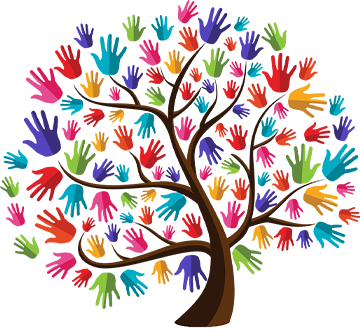 (Photo from Ummeed Child Development Center)General Items for September:Principal:❏ Review Roles/Responsibilities of District Inclusive Education team❏ Review contact information of District Inclusive Education team❏ Review Roles/Responsibilities of School Inclusion Support Teacher (IST)s, Counsellors, EAs, YFWs, Principal and any                others working with students❏ School Based Support team started and first meeting(s)❏ Contact District Inclusion Support Teacher (DIST) to discuss/plan yearly meetings & supports (including plan for involvement in IEP meetings)❏ Contact Inclusive Education Itinerant staff to discuss/plan support & schedule for the year forcurrent caseload students❏ School Inclusion Support Teacher (IST) timetable determined by school based Principal:❏ Principal – include in schedule time and opportunity to meet and develop IEPs at this time of year, as well as during reporting and review periods (2/3 primary & 1/3 intermediate)❏ Principal – remember to include prep time in schedule for IST❏  Principal – remember to schedule IST meeting times (Thursday afternoons)❏ Medical Alert Plans and Nursing Care Plans - updated, signed by staff, staff trained, staff aware, and plans in place❏ Ensure FIPPA compliance with all student info (ie – be mindful of where info is posted)❏ School Based Team determines and implement various supports for designated and other vulnerable     students prior to September 29❏ Plan/request/provide training (SET BC, technology, nursing support and services, etc.)❏  Any designated students not attending full time must have an approved exclusion plan – see website❏  Start planning for inclusion of designated students in assessments (including FSAs, etc) and where students cannot take assessments, request assessment exclusion from Inclusive Ed – see emailed formStudents – Competency Based Individual Education Plans, etc.:❏ Review notes and CB-IEPs from June of previous school year❏ Review what has and has not worked in previous years❏ If students are new to school, may require consultation with previous team❏ Consultation with classroom teachers (CRT’s)❏ Consultation with other professional and/or community agencies involved❏ Consultation with parents❏ Consultation with Inclusive Education (invite Inclusive Education Team members to IEP Meetings – they can attend virtually or F2F)❏ Confidentiality releases to be completed and placed in file❏ Baseline assessments to be completed and recorded❏ Create or update new IEP’s for current school year❏  Input CB-IEPs into MyEdBC❏ Ensure that information for students is organized/maintained in student support binder❏ Review students who Speech and Language/OT-PT/Vision/Hearing/Behaviour Support/Inclusion Support  specialists work with – discuss with relevant specialist if questions❏ Identify technology requirements of students and ensure that they are in place, and training forteams organized❏	Determine with SBT and classroom teacher need for any new safety plan(s)❏ Make fire drill plans and lockdown plans for students with diverse needs and communicate with teams and with Scott Rothermel (safe.schools@sd8.bc.ca) ❏ Communicate emergency plans /evacuations etc to Inclusive Ed team members who work atthe school and ensure that plans are in writing & sent to Executive Assistant for Superintendent❏ Schedule and facilitate School Based Team Meetings❏ Ensure that students who qualify for Ministry 1701 count have updated information in MyEdBC by September 29School Inclusion Support Teacher (IST)s/Learning Support Teachers:❏ Work in classes with classroom teachers to get to know students (eg – Who Am I or similar)❏  Use a Trauma-Informed lens to welcome students back to school❏  Work with teachers, students, and EAs to ensure that students feel connected and safe Update file reviews, reconfirm designation, ***to be done every year***❏ Completed category checklists for year to be included in student support binder❏ All information in student support binders and CB-IEP info is in MyEdBC❏ Document how education is SIGNIFICANTLY impacted through CB-IEP/notes/etc, especially for students with Category D designation.  Include teacher notes and assessments where necessary❏ Ensure that service to meet IEP goals is being provided as soon as possible (classroom teacher, IST, and where assigned, EA)❏  Ensure that students are included in their class with their teacher and peers as much as possible (unless unsafe to child or does not meet student needs)❏ Follow procedures above (Principal section) for identification of new students❏ Connect with parents and Inclusive Education to consult/plan/ask questions/get informationEducation Assistants and Youth and Family Workers:❏ EAs /YFWs provided with training plans/safety plans, etc.❏ PVP/SBT assign EAs/YFWs to classes❏ PVP determines EA/YFW schedules (breaks, start/end, schedule with students/classes, etc)❏ Plan for emergencies (health and safety)❏ Ensure Medical Alerts are shared with EAs/YFWs❏ Plan for absences of EA/YFW, updated binders available for relief EAs/YFWs❏ Invite EAs/YFWs to meetings, training and events where possible❏ Plan for outside supervision (ie: before school, after school, lunch)❏ Plan for professional learning with EAs/YFWs❏ Plan for LIF time (1 hour per week – must select one of:  Tuesdays or Thursdays) 